НЕЈТАН ВОНГA кадемик проф. др Нејтан Вонг (Nathan Wong) рођен је 18. априла 1961. године у Даунију у Калифорнији. Студије биохемије завршио је 1983. на Помона колеџу у Клермонту, а постдипломске студије из епидемиологије 1985. на Универзитету Јејл, гдје је 1987. одбранио и докторску дисертацију Clinical Determinants of Long-Term Risk for Reinfarction and Coronary Mortality Following Initial Myocardial Infarction which involved the Framingham Heart Study (Клиничке детерминанте дугогодишњег ризика за реинфаркт и коронарни морталитет након инфаркта миокарда: Фрамингамска студија). На Медицинском колеџу Универзитета Калифорније у Ирвину изабран је 1994. за доцента, а 2003. у звање редовног професора. Области његовог научног интересовања обухватају епидемиологију, превенцију, метаболичке синдроме, кардиоваскуларна обољења и др.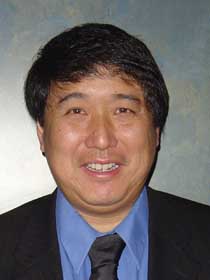 Од 1991. директор је програма за превенцију кардиоваскуларних болести на Универзитету Калифорније у Ирвину. Професор је епидемиологије од 2003. на Школи јавног здравља – Филдинг у Лос Анђелесу (UCLA Fielding School of Public Health). На Медицинском факултету Универзитета у Београду изабран је за гостујућег професора 2013. године. Био је предсједник Америчког удружења за превентивну кардиологију (2010–2012). Члан је Америчког колеџа кардиологије, Америчке асоцијације за срце и више других удружења из области кардиологије.Члан је уређивачких одбора часописâ: „Global Heart”, „World Heart Federation”, „Cardiovascular Endocrinology”, „JACC Cardiovascular Imaging”, „Journal of Clinical Hypertension”, „American Journal of Cardiovascular Drugs”, „Metabolic Syndrome and Related Disorders”, „Archives of Medical Science”, „The Medical Roundtable”, „Journal of Geriatric Cardiology”, „Current Cardiovascular Risk Reports”, „Current Cardiology Reports”. Од 2008. помаже развој превентивне кардиологије у Републици Српској, сарађујући са Фондацијом „Здравље и срце” и Удружењем кардиолога Републике Српске, чији је почасни члан. Добитник је многобројних престижних награда и признања, од којих је најважнија награда Међународне академије кардиологије за посебан допринос на пољу превенције кардиоваскуларних болести (2011). Аутор је четирију књига, више од 300 радова и осам поглавља у књигама. За иностраног члана Академије наука и умјетности Републике Српске изабран је 6. децембра 2013. године.